ГАОУ ДПО «Тувинский институт развития образования и повышения квалификации»Методические рекомендации по посещению уроков и консультаций в ходе реализации мероприятий проекта«Успешный выпускник»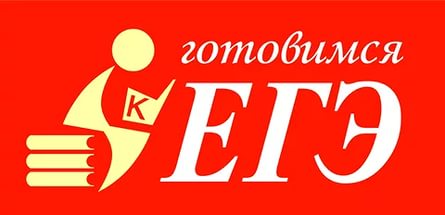 Кызыл, 2017СОДЕРЖАНИЕ Введение…..………………………………………………………………...5 РЕГЛАМЕНТ ПОСЕЩЕНИЯ УРОКОВ…………………….……………..6 ПРАВИЛА ПОСЕЩЕНИЯ УРОКОВ …………………………………….6 1. Должностные лица и работники, обладающие правом посещать уроки и внеурочные мероприятия……………………………...................62. Посещение урока или внеурочного мероприятия……….…………….73. Ограничения для процесса наблюдения на уроке и внеурочном  мероприятии……………………………………………....84. Наблюдение образовательного  процесса на уроке и внеурочной деятельности…………………………………………….....85. Статус информации, полученной при посещении урока…………….96. Анализ посещенного урока и внеурочного мероприятия…………….97. Документы, отражающие посещение уроков…………………………108. Сроки действия регламента и порядок его изменения………………..10II. ПРОГРАММЫ НАБЛЮДЕНИЯ НА УРОКЕ………………………..….111) Изучение практики управления процессом развития творческой и критической  мыслительной деятельности обучающихся…………………112) Изучение учета психологических особенностей обучающихся. ……113) Изучение путей повышения эффективности и качества образовательного процесса…………………………………………………..124) Изучение самостоятельной деятельности на уроке………………….135) Эффективность деятельности педагогического работника по достижению образовательных результатов……………………………….. 13КАРТА НАБЛЮДЕНИЯ УРОКА…………………………………….…13III. АНАЛИЗ И САМОАНАЛИЗ УРОКА ИЛИ ПРОВЕДЕННОГО ВНЕУРОЧНОГО МЕРОПРИЯТИЯ. ………………………………………18Самоанализ  урока………………………………………………….……18Самоанализ  урока (традиционный самоанализ) ……………………...20Самоанализ проведенного урока (табличный вариант) ……………….20IV. АНАЛИЗ УРОКА ………….…..……………………………………….22Виды  анализа и самоанализа урока………………………………………..22V.ПРИМЕРНЫЕ МАТЕРИАЛЫ ДЛЯ АНАЛИЗА ПОСЕЩЕННЫХ  УРОКОВ………………………………………….………………………….23Анализ урока русского языка……………………..………………………..23Карта  анализа  и самоанализа урока  с позиции  компетентностного и системно – деятельностного  подходов………………………….……..26Форма оценки качества урока…………………………………….. …..29Рекомендации для проверяющих по оценке деятельности учителя при проведении консультаций по русскому языку и русской литературе…..31Примерная схема анализа проведения консультации  по русскому языку…………………………………………………………………………32ЗАКЛЮЧЕНИЕ..……………………….……………………………………35Приложение 1Примерные цели посещения уроков……………….…37 Приложение 2 Примерное положение о регламенте посещения уроков……38 Приложение 3 Примерная форма аналитической справки по итогам посещения уроков и консультаций……………………………………………..42ВведениеДля успешной реализации приоритетного проекта Министерства образования и науки Республики Тыва «Успешный выпускник» необходимо активизировать деятельности муниципальных методических служб по сопровождению учителей образовательных организаций республики, осуществляющих подготовку выпускников к итоговой государственной аттестации (далее – ИГА). Для методического сопровождения педагогов, в рамках подготовки учащихся к ИГА, в плане-графике проекта предусмотрены мероприятия по повышению квалификации руководителей, заместителей руководителей и учителей школ-участников проекта. Тувинским институтом развития образования и повышения квалификации организована системная подготовка учителей через курсовые, семинарские и организационно-методические мероприятия. С целью межкурсового сопровождения педагогов необходимо организовать их поддержку на муниципальном уровне. В рекомендациях представлен примерный регламент посещения и анализа уроков и консультационных занятий, который может быть положен в основу организации работы по повышению методического уровня учителей.Отметим, что при осуществлении должностного контроля, а также при посещении уроков педагогических работников, реализующих основные образовательные программы среднего общего образования по предметам  в образовательных организациях, руководитель образовательной организации мог воспользоваться рядом документов Минобразования Российской Федерации. Однако существующие  нормативно-правовые документы, регламентирующие порядок посещения уровков, не раскрывают в полной мере потребность современной образовательной политики и практики  в изучении  состояния организации и качества образовательного процесса в условиях введения ФГОС общего образования, нового Закона  “Об образовании в Российской Федерации”. Так, количество посещений определяется только локальными актами образовательной организации, например, Положением о внутришкольном контроле. Органы управления образования могут рекомендовать необходимое количество посещений  уроков для определения качества работы образовательной организации, но это условные показатели. Возникает потребность в оптимизации регламента и правил посещения уроков в соответствии с современными условиями. РЕГЛАМЕНТ ПОСЕЩЕНИЯ УРОКОВИсходя из целесообразности организации образовательного процесса и контроля  его качества, настоящими методическими рекомендациями предлагается следующий  регламент посещения уроков: для методиста муниципальной методической службы - посещение 2-3-3 мероприятий (консультаций), 2-3 уроков;  для руководителя муниципального методического объединения учителей - посещение 2-3 мероприятий (консультаций), 2-3 уроков;   для заместителя директора по учебной работе - посещение 3-4 мероприятий (консультаций), 5-6 уроков;   для заместителей директоров по воспитательной работе 2-3 мероприятий (консультаций) и 3-4 уроков; директору образовательной организации обязателен просмотр 3 уроков,  1 мероприятия (консультации). Правила посещения уроковУрок учителя – это  основная форма учебного процесса в современной школе. Организационно урок  характеризуется определённостью отводимого на него времени, постоянством состава учащихся, проведением по установленному расписанию, преимущественно в учебном классе (кабинете) и при коллективной форме обучения. Дидактически урок характеризуется единством дидактической цели, объединяющей содержание деятельности учителя и учащихся, определённостью структуры, диктуемой каждый раз конкретными условиями и закономерностями усвоения учебного материала. Необходимо отметить правила посещения урока. 1. Должностные лица и работники, обладающие правом посещать уроки и внеурочные мероприятия.1.1. Без разрешения (согласия) педагогического работника его уроки и внеурочные мероприятия могут посещать руководители образовательной организации, работники управления образования и информационно-методических центров.1.2. Другие работники (ученые, журналисты, педагоги) посещают уроки и внеурочные мероприятия с разрешения директора образовательной организации    и педагогического работника.1.3. Родителям (законным представителям) для посещения урока в классе, где обучаются их дети, согласия и разрешения педагогического работника и руководства не требуется.1.4. Не допускается посещение урока и внеурочного мероприятия лицами, не имеющими отношения к образовательному процессу и его субъектам.1.5. Не допускается посещение уроков и внеурочных мероприятий обучающимися других классов.1.6. Посещать открытые уроки и внеурочные мероприятия в рамках научно-практических конференций, методических семинаров и т.д. разрешается всем участникам.1.7. По уважительным причинам (болезнь педагогического работника, отсутствие на уроке большого количества обучающихся из-за эпидемии и т.д.) педагогический работник имеет право просить перенести посещение урока должностными лицами на другое время.2. Посещение урока или внеурочного мероприятия2.1. Посещение уроков и внеурочных мероприятий должностными лицами регулируется специальным планом, утвержденным компетентным органом (педсовет) или должностным лицом (директор или его заместитель).2.2. График посещения уроков и внеурочных мероприятий в рамках плановых проверок доводится до сведения педагогических работников в начале учебного года (сентябрь).2.3. Педагогические работники дополнительно информируют о посещении накануне урока и внеурочного мероприятия или в более ранние сроки (за неделю, за несколько дней).2.4. Посещающие обязаны убедиться в отсутствии обстоятельств, препятствующих посещению (болезнь педагогического работника, низкая температура в классе и т.д.).2.5. Педагогические работники обязательно заранее знакомят с целями посещения урока или внеурочного мероприятия.2.6. Педагогический работник вправе знать имя и место работы посещающего, если тот является работником другой организации, и требовать от него предъявления служебного удостоверения.2.7. Должностное лицо, обладающее правом контроля, может предварительно ознакомиться с тематическим и поурочным планами педагогического работника, с учебной программой.2.8. Другие работники к ознакомлению с этими документами допускаются только с разрешения педагогического работника.3. Ограничения для процесса наблюдения на уроке и внеурочном  мероприятии3.1. Запрещается появляться на уроке (внеурочном мероприятии) после его начала.3.2. Запрещается покидать урок или внеурочное мероприятие до его завершения.3.3. Руководство образовательной организации   может прервать свое посещение только в исключительных ситуациях (несчастный случай и т.п.).3.4. Запрещается вмешиваться в ход урока или внеурочного мероприятия.3.5. Во время урока и внеурочного мероприятия запрещается беседовать с обучающимися, задавать им вопросы и т.д.3.6. Запрещается выражать свое отношение к педагогическому работнику, обучающимися и к уроку выражением лица, мимикой и т.п.3.7. Посещающий обязан выключить свой мобильный телефон.3.8. Во время письменных работ (самостоятельных, контрольных) посещающий по предварительному соглашению с педагогическим работником может наблюдать за ходом их выполнения, прохаживаясь по классу.3.9. В исключительных случаях – для эвакуации детей при возникновении угрозы их жизни и здоровью – должностное лицо может прервать урок.3.10. Фотосъемки, аудио-, видеозаписи на уроке разрешаются только с согласия педагогического работника и руководства образовательной организации.
4. Наблюдение образовательного  процесса на уроке и внеурочной деятельности4.1. Посещающий ведет запись своего наблюдения; должностные контролирующие лица делают записи в специальных журналах (тетрадях).4.2. Аудио-, видеозаписи и фотосъемки не должны нарушать ход урока и создавать помехи для восприятия учебного материала обучающимися.4.3. Обучающимся запрещается вести аудио- и видеозапись урока.4.4. В конце урока (но не в перемену) посещающий по согласованию с педагогическим работником и руководством образовательной организации может задать вопросы учащимся или предложить им выполнить мини-задания.4.5. Запрещается изменять ход и структуру урока по просьбе (требованию) посещающего.4.6. Посещающему отводится отдельный стол позади ученических парт; сидеть за одной партой с обучающимся запрещается.4.7. Посещающий имеет право использовать таблицы, карты для занесения результатов наблюдения.4.8. Посещающему запрещается задерживать обучающихся после звонка на перемену.
5. Статус информации, полученной при посещении урока5.1. Информация, полученная должностным лицом образовательной организации, обладает статусом внутренней информации в рамках образовательной организации; информация, полученная работниками управления образования — внутренняя информация этого органа.5.2. Информация посещающего об уроке открыта для членов педагогического коллектива и управления образования.5.3. Члены педагогического коллектива и работники управления образования вправе ознакомиться с информацией об уроке, на котором был посещающий.5.4. Руководство образовательной организации и управления образования может ограничить распространение этой информации из соображений педагогической целесообразности и такта.5.5. Информацию посещающего об уроке категорически запрещается доводить до сведения обучающихся и родителей.5.6. Фото, аудио- и видеоматериалы с информацией об уроке могут использоваться в средствах массовой информации с разрешения педагогического работника, руководства образовательной организации, управления образования и посещающего.5.7. При использовании фото, аудио-, видеоматериалов в СМИ обеспечивается соблюдение авторских прав педагогического работника.
6. Анализ посещенного урока и внеурочного мероприятия6.1. Должностные лица, посетившие урок и внеурочное мероприятие, обязаны дать анализ.6.2. Работники других организаций дают анализ лишь по просьбе педагогического работника.6.3. Родители в интересах своего ребенка имеют право доводить свое мнение об уроке и внеурочном мероприятий до сведения педагогического работника и руководителей образовательной организации.6.4. Педагогам образовательной организации, посетившим урок, дается время на подготовку анализа и своего выступления по нему.6.5. Посетившим урок запрещается давать его анализ на перемене.6.6. Анализ дается в день урока (единственного или завершающего серию посещений) по окончании всех учебных занятий; отодвигать срок не рекомендуется.6.7. В ходе анализа не разрешается выступать работникам, не посещавшим урок; руководители образовательной организации не посещавшие урок, могут участвовать в анализе в качестве ведущих.6.8. Педагог имеет право слушать анализ и оценку своего урока посещавшими этот урок.6.9. Педагогический работник имеет право на самоанализ своего урока перед выступлениями  посещавших его урок и на заключительное слово о своем согласии или несогласии с выступавшими.6.10. Педагогический работник обязан реализовать рекомендации и замечания, высказанные должностными лицами.6.11. Педагогический работник сам решает, участвовать ли ему в обсуждении его урока, проходившего в рамках научно-практической конференции, семинара, обмена опытом.6.12. Посещающий, который изучает позитивный или инновационный опыт педагогического работника, обязан довести до сведения педагогического работника свое мнение об этих сторонах его урока.6.13. Посетившие урок не должностные лица могут по своему усмотрению дать рекомендации по улучшению учебно-воспитательного процесса.6.14. Посещение уроков в период аттестации завершается составлением заключения о соответствии педагогической деятельности педагогического работника квалификационным требованиям той или иной категории.
7. Документы, отражающие посещение уроков7.1. Записи, сделанные должностными лицами при посещении уроков, обладают статусом документа и должны иметь признаки документа.7.2. Сроки хранения таких документов – 5 лет, т.е. продолжительность межаттестационного периода.7.3. Посещение уроков в рамках аттестации и других плановых проверок завершается составлением справки, имеющей статус и признаки документа.7.4. Педагогический работник имеет право ознакомиться с содержанием записей посетивших его урок в рамках аттестации или плановых проверок.7.5. Педагогический работник обязательно и под роспись должен быть ознакомлен со всеми документами, составленными после посещения его уроков.7.6. Решение вопроса об ознакомлении с этими документами других членов коллектива находится в компетенции руководства образовательной организации.7.7. Запрещается знакомить родителей и обучающихся с документами, характеризующими урок педагогического работника.
8. Сроки действия регламента и порядок его изменения8.1. Регламент утверждается педагогическим советом образовательной организации.8.2. Изменения (дополнения) в регламент вносятся педагогическим советом образовательной  организации.8.3. Срок действия настоящего регламента не ограничен. ПРОГРАММЫ НАБЛЮДЕНИЯ НА УРОКЕПосещение уроков администрацией образовательной организации (ОО) преследует различные цели. Содержание учебного материала влияет на методы и приемы преподавания. Поэтому для посещения отбираются уроки, на которых ярче и полнее реализуются опыт и новации педагогического работника. Выбор определяется и тем, какое педагогическое явление планируется наблюдать. Так, об организации познавательной деятельности можно судить только по нескольким урокам с разным составом знаний, а о методах формирования системного знания — по урокам освоения теоретического материала. Обобщая инновационный опыт или интересуясь конкретным методом, необходимо иметь представление о сути изучаемых педагогических явлений. Пусть даже интуитивное ощущение этого, но оно обязательно должно быть. Наблюдение без определенной цели — непродуктивный путь. Нужно знать и те новые подходы к проблеме, которые используют другие педагоги. Программы вручаются педагогическому работнику заранее, чтобы обеспечить профессиональное сотрудничество педагогического работника и руководителей ОО, стимулировать педагогического работника к непрерывному самообразованию.1) Изучение практики управления процессом развития творческой и критической  мыслительной деятельности обучающихсяЦель: изучить практику управления процессом развития творческой и критической  мыслительной деятельности обучающихся на уроке и выявить условия ее совершенствования.1. Какие формы организации развития творческой и критической  мыслительной деятельности обучающихся использует на уроке педагогический работник? Способствуют ли они достижению цели урока и развитию интеллекта каждого обучающего?2. Учит ли педагогический работник обучающихся сравнивать, анализировать, прогнозировать, обобщать и систематизировать знания? Какие для этого использует методы? Как отбирает содержание? Каковы результаты этой работы?3. К каким средствам активизации внимания и мышления обучающихся чаще всего обращается педагогический работник? Обеспечивают ли они развитие критического и творческого мышления?4. На какой характер деятельности рассчитаны задания для обучающихся? Способствуют ли они формированию универсальных учебных действий, включению каждого обучающегося в самостоятельный поиск знаний?5. Как развивается речь обучающихся? Видны ли результаты этой работы? В чем они проявлялись на уроке?6. Место и роль игровых приемов при включении обучающихся в различные виды развития творческой и критической  мыслительной деятельности.7. Темп организации позновательного процесса на уроке и его влияние на развитие индивидуальных особенностей обучающихся.8. Контроль и коррекция  педагогическим работником уровня знаний обучающихся в процессе организации на уроке творческой и критической  мыслительной деятельности  обучающихся.2) Изучение учета психологических особенностей обучающихся  Цель: изучить учет психологических особенностей обучающихся  для развития на уроке познавательной активности обучающийхся.1. Какие формы и методы использует педагогический работник для активизации учебно-познавательной деятельности (УПД) обучающихся? Учитывает ли он возрастные и индивидуальные психологические особенности обучающийхся? Как это влияет на результаты УПД?2. К каким средствам активизации внимания и мышления прибегает педагогический работник? Эффективность их использования в коррекции указанных психических процессов.3. Каков характер общения педагогического работника с обучающимися? Влияет ли он на развитие познавательного интереса и мотивы учения. Особые приемы, к которым прибегает педагогический работник при общении с обучающимися разного возраста и уровня интеллектуального развития?4. Новизна подходов педагогического работника к организации индивидуальной работы с обучающимися. За счет каких приемов удается реализовать ее на уроках в разных классах? Как они влияют на развитие познавательной активности обучающихся?5. Как педагогический работник развивает речь обучающихся? К каким оригинальным приемам прибегает при этом? Есть ли продвижение в развитии различных видов речи обучающихся (письменной, устной, монологической, диалогической и др.).3) Изучение путей повышения эффективности и качества образовательного процессаЦель: выявить пути повышения эффективности и качества обучения.1. Что нового появилось в практике работы педагогического работника? Как это отражается на результативности его уроков?2. Приоритеты в целевой ориентации обучения на уроке. Роль обучающихся в целеполагании и целеосуществлении, уровень их активности и в том, и в другом. Как это отражается на качестве знаний обучающихся и их развитии?3. Удается ли педагогическому работнику  и как именно гуманизировать процесс обучения? Какие успехи у него имеются в этом?4. Новые подходы педагогического работника к отбору содержания,  форм и методов обучения в целях гуманитаризации этого процесса и повышения его воспитательной результативности. С помощью каких приемов они реализуются на уроке? Каковы результаты?4) Изучение самостоятельной деятельности на урокеЦель: проверить, как педагогический работник организует самостоятельную работу. 1. Определить место самостоятельной работы на уроке, правильность и четкость постановки цели.2. Изучить, какие виды самостоятельных работ практикует педагогический работник, какова методика их проведения.3. Обратить внимание, носят ли самостоятельные работы обобщающий характер, способствуют ли формированию у обучающихся общеучебных и специальных умений и навыков.4. Установить, в какой мере осуществляется дифференциация самостоятельных работ.5. Определить качество выполнения самостоятельных работ, характер затруднений обучающихся, типичные недостатки.5) Эффективность деятельности педагогического работника по достижению образовательных результатов Возможная программа наблюдения:Цель: определить эффективность педагогического работника по формированию у обучающихся вычислительных навыков. 1. Пронаблюдать, какие меры и приемы использует педагогический работник по формированию вычислительных навыков на разных этапах урока.2. Проследить, какое место на уроке отведено устным и письменным тренировочным упражнениям.3. Выяснить, какова степень сложности формируемых вычислительных умений и навыков.4. Выявить, какие виды дидактических средств использует педагогический работник для вычислительной тренировки обучающихся (учебник, раздаточные материалы, тетради с печатной основой и др.).5. Обратить внимание, обучает ли педагогический работник приемам рационализации счета и способам самоконтроля.При посещении уроков и внеурочных занятий могут быть и другие целевые установки. Примерные цели посещения уроков представлены в Приложении 1.Информацию об уроке посещающий записывает на бумаге, а на диктофон, аудио или видео — только с согласия педагогического работника. Целесообразно использовать таблицы, карты, другие трафареты: они облегчают и запись, и обобщение результатов.КАРТА НАБЛЮДЕНИЯ УРОКА        дата_____________III. Анализ и самоанализ урока или внеурочного занятия Анализ урока, если он дается на конференции или семинаре, начинается с самоанализа педагогического работника. Потом урок оценивают посещавшие его. Должностные лица (методисты, завуч) имеют право рекомендовать, все остальные только советуют — или по своему усмотрению, или по просьбе педагогического работника. После этого педагог может высказать свое согласие или несогласие с критикой и замечаниями. Неукоснительно соблюдается и такое правило анализа: позитивные оценки — вначале, а критика — потом. Негативную информацию о своем уроке педагогический работник имеет право получать в частной беседе. Замалчивание недостатков наносит существенный урон учебно-воспитательному процессу.САМОАНАЛИЗ УРОКА - это мысленное разложение проведенного урока на его составляющие с глубоким проникновением в их сущность, задачи с целью оценить конечный результат своей деятельности путем сравнения запланированного с осуществленным, учитывая успехи и продвижения учащихся. Без самоанализа невозможно:•        построить целостную систему обучения;•        повысить мастерство, развить творческие способности;•        обобщить передовой педагогический опыт;•        сократить затраты времени на техническую работу;•        обеспечить психологический комфорт и самозащиту учителя.Самоанализ урока, как один из инструментов самосовершенствования учителя, формирования и развития его профессиональных качеств дает возможность:формировать и развивать творческую сознательность, проявляющуюся в умении сформулировать и поставить цели своей деятельности и деятельности учеников;развить умения устанавливать связи между условиями своей педагогической деятельности и средствами достижения педагогических целей;формировать умение четко планировать и предвидеть результаты своего педагогического труда;формировать педагогическое самосознание учителя, когда он постепенно начинает видеть, понимать необходимую и существенную связь между способом его действий и конечным результатом урока.От умения анализировать свой собственный урок, конкретные педагогические ситуации, возникающие на нем, результаты педагогических воздействий на ученика, результаты своего труда во многом зависит умение учителя спланировать, организовать, проконтролировать, отрегулировать свою педагогическую деятельность. От самоанализа урока во многом зависят педагогическое мастерство учителя, производительность его педагогического труда.Основные требования к анализу урока учителем:•        цель и задача анализа темы;•        знание основ дидактики, психологии, методики, программ, нормативных требований и методических рекомендаций;•        умение выделять позиции и показатели, по которым необходимо анализировать свой урок;•        характеристика особенностей учащихся и их учет в работе на уроке;•        обоснование образовательных, воспитательных и развивающих задач урока;•        обоснованность намеченного плана урока, его типа, структуры, содержания, методов и средств;•        психологическая и педагогическая оценка системы учебных задач, заданий и упражнений, выполняемых учащимися на уроке;•        оценка развития самостоятельности мышления учащихся на различных этапах урока;•        выполнение намеченных задач урока;•        оценка педагогической целесообразности действий и фактов на уроке;•        умение показать взаимосвязь этапов урока и оценить их;•        удовлетворенность (неудовлетворенность) проведенным уроком (или его отдельными этапами);•        намечаемые меры по устранению недостатков.Самоанализ – это уже начало подготовки учителя к следующему уроку. В настоящие время многие ученые и практики сходятся на том, что педагоги должны владеть различными схемами урока и анализировать урок применительно к различным целям.САМОАНАЛИЗ УРОКА (ТРАДИЦИОННЫЙ САМОАНАЛИЗ)Группа ______________количество присутствующих ________ количество по списку_______Тема урока_____________________________________________________________Тип урока и его структура__________________________________________________1. Каково место данного урока в теме? Как этот урок связан с предыдущим?2. Краткая психолого-педагогическая характеристика группы (количество учащихся, присутствующих, количество «слабых» и «сильных» учащихся, активность учащихся на уроке, организованность и подготовленность к уроку)3. Какова триединая дидактическая цель урока (обучающая, развивающая, воспитывающая). Дать оценку успешности  в достижении целей урока, обосновать показатели реальности урока.4. Отбор содержания, форм и методов обучения в соответствии с целью урока. Выделить главный этап и дать его полный анализ, основываясь на  результатах обучения на уроке.5. Рационально ли было распределено время, отведенное на все этапы урока? Логичны ли «связки» между этапами? Показать, как другие этапы работали на главный этап.6. Отбор дидактических материалов, ИКТ, наглядных пособий, раздаточных материалов в соответствии с целями занятия.7. Как организован контроль усвоения знаний, умений и навыков учащихся?На каких этапах занятия? В каких формах и какими методами осуществлялся? Как организовано регулирование и коррекция знаний учащихся?8. Психологическая атмосфера на занятии9. Как вы оцениваете результаты урока? Удалось ли реализовать все поставленные задачи урока? Если не удалось, то почему?10. Наметить перспективы своей деятельности.Примерный план самоанализа урокаСамоанализ проведенного урока (табличный вариант)Методика системного самоанализа урока в своей основе мало чем отличается от методики системного подхода к анализу урока руководителем школы, но, тем не менее, имеет свою определенную специфику, связанную с субъектом анализа – учителем. Поэтому умение провести самоанализ принесёт плоды тому, кто его будет регулярно использовать в своей работе.АНАЛИЗ УРОКА – это мысленное разложение проведенного урока на его составляющие с глубоким проникновением в их сущность, задачи с целью оценить конечный результат своей деятельности путем сравнения запланированного с осуществленным с учетом успехов и продвижения учащихся.К числу основных критериев оценки урока относится в первую очередь соблюдение на нем принципов обучения, а также критериев оценки деятельности школы.Опираясь на эти требования, мы можем проанализироватьсамо построение учебного процесса на уроке,выявить оптимальность задач,рациональность избранного учителем содержания урока, форм и методов обучения.Но эффективность обучения, в конечном счете, определяется не тем, что хотел дать учитель, а тем, что получили ученики во время урока. Поэтому при оценке урока надо выявлять уровень решения всех его основных задач – образовательных, воспитательных, а также задач развития школьников.Анализ и самоанализ урока должен быть направлен на сопоставление выдвинутых общеобразовательных, воспитательных и развивающих целей с достигнутыми результатами. Цель анализа заключается в выявении методов и приемов организации деятельности учителя и учащихся на уроке, которые приводят или не приводят к позитивным результатам. Основной же задачей при этом является поиск резервов повышения эффективности работы учителя и учащихся.ВИДЫ АНАЛИЗА И САМОАНАЛИЗА УРОКА1 – краткий (оценочный) анализ – это общая оценка учебно-воспитательной функции урока,  достижение основных целей и задач;2 – структурный (поэтапный) анализ – это выявление и оценка доминирующих структур (элементов) урока, их целесообразность, обеспечивающая развитие познавательных способностей учащихся;3 – системный анализ – это рассмотрение урока как единой системы с точки зрения решения главной дидактической задачи и одновременного решения развивающих задач урока, обеспечение формирования знаний, умений и навыков учащихся, усвоения ими способов обучения;4 – полный анализ – это система аспектных анализов, включающих оценку реализации задач урока,        проводится с целью изучения и разбора всех аспектов урока;5 – структурно-временной анализ – это оценка использования времени урока по каждому его этапу;6 – комбинированный анализ – это оценка (одновременная) основной дидактической цели урока и структурных элементов;7 – психологический анализ – это изучение выполнения психологических требований к уроку (обеспечение познавательной деятельности учащихся развивающего типа);8 – дидактический анализ – это анализ основных дидактических категорий (реализация принципов дидактики, отбор методов, приемов и средств обучения и учения школьников, дидактическая обработка учебного материала урока, педагогическое руководство самостоятельной познавательной деятельностью учащихся и т.п.);9 – аспектный анализ – это рассмотрение отдельных элементов урока с точки зрения какой-либо стороны или отдельной цели урока во взаимосвязи с результатами деятельности учащихся;10-  комплексный анализ - в единстве и взаимосвязи целей, содержания, форм и методов организации урока.Наиболее распространенными типами анализа являются полный, комплексный, краткий и аспектный. Таким разнообразием подходов обусловлено и наличие многочисленных схем анализа урока, в которые могут быть внесены разнообразные основные положения.Материалы для анализа посещенных уроков Рекомендация схемы комплексного анализа уроков русского языка и литературы.Анализ урока русского языкаСумма баллов: _______ Процент от макс.:______ Оценка урока: ________Оценка: «5» – 100-75%; «4» – 75-50%; «3» – 50-25%; «2» – ниже 25%Если учитель затрудняется сам провести самоанализ, то проверяющий может задавать вопросы по схеме самоанализа. 
1. Дать краткую характеристику класса, в котором проходит занятие. 
2. Обосновать постановку дидактической цели занятий, его тип, структуру. 
3. Охарактеризовать тему, степень её трудности и сложности для данного класса. 
4. Выделить главный этап и дать его полный анализ. 
5. Показать, как другие этапы работали на главный этап. 
6. Дать оценку успешности достижений цели занятий и обосновать её. 
7. Сказать, что считаете необходимым изменить в этом занятии или в системе занятий, какой опыт обобщить. 
8. Дать ответ, все ли потенциальные возможности использованы для8. Дать ответ, все ли потенциальные возможности использованы для обучения, воспитания, развития, если нет, в чем причина. Карта  анализа  и самоанализа урока  с позиции  компетентностного и системно – деятельностного  подходов    В зависимости от качества реализации направлений анализа можно для наглядности построить графики, диаграммы в разрезе учителя или группы учителей по школам и в целом по муниципальному образованию и выделить проблемные  зоны для последующей организации научно – методической помощи и коррекции планов профессионального роста учителя.  ФОРМА ОЦЕНКИ КАЧЕСТВА УРОКА (ПО РЕКОМЕНДАЦИЯМ МКУ ИМЦ)Выводы и предложения:Ознакомлен:						(подпись учителя      Рекомендации для проверяющих по оценке деятельности учителя при проведении консультаций по русскому языку и русской литературеКонсультация - (от лат. слова consultatio – совещание, обсуждение) – одна из форм учебной работы в школе. Консультации предназначены для оказания педагогически целесообразной помощи  учащимся  в их самостоятельной работе. Они помогают не только учащимся, но и учителю выяснить усвоение  школьниками программного материала.Проведение консультаций преследует определенные цели, а именно:помочь учащимся  разобраться в трудных вопросах изучения русского языка;предоставить  возможность учителю  для попутного контроля за ходом и результатом  работы учащихся;сформировать рациональные приемы работы учащихся  с источниками знаний.Все консультации можно условно классифицировать по форме и содержанию:по форме выделяют: групповые, межгрупповые, индивидуальныепо содержанию: вводные, тематические, предэкзаменационные. Очень важны предэкзаменационные консультации. На них важно учащимся разъяснить, как будет проходить проверка знаний, в какой форме учитель  будет задавать вопросы и каковы требования к ответам по данному предмету, чтобы учащиеся со знанием дела готовились к экзамену. Продуманные советы преподавателя по организации подготовки и сдачи экзамена помогут школьникам рационально распределить время.
Цели: 
1. дать организационные указания о порядке работы при подготовке к экзамену и о порядке проведения экзамена:• ознакомить выпускников с примерными экзаменационными вопросами; 
• довести до сведения выпускников те требования к знаниям, умениям и навыкам, без которых невозможно успешное участие в экзаменационной сессии.Раскрывая содержание вышеизложенных требований, преподаватель иллюстрирует возможности их выполнения конкретными примерами. 
• Объяснить алгоритм действий выпускника на экзамене 
• объяснить систему оценивания: основные требования, которые предъявляет он к ответам, а также критерии отметок. 
2. Обзорная консультация как форма организации обучения выполняет корректирующую функцию, помогая ученикам сориентироваться в требованиях и определить важность и удельный вес отдельных разделов в структуре программы. В ходе этих консультаций выделяются ключевые положения, глубокое осмысление которых позволяет учащимся усваивать знания в системе, способствует более легкому запоминанию объемного материала. Таким образом, основная содержательная часть консультации: 
• обобщение и систематизация изученного материала, приведение изученного материала дисциплины в стройную систему• определение границ минимума и максимума работы над темами. 
•  объяснение наиболее трудного материала, сложных для самостоятельного осмысления проблем.• анализ возможных трудностей, конкретные советы по предупреждению типичных ошибок;3. Ответы на вопросы учащихся;4. Психологическая подготовка учащихся к экзамену. С психологической точки зрения консультация является очень важным занятием по подготовке к экзамену. Ученики должны уйти с этого занятия уверенными в том, что они смогут спокойно прийти и сдать экзамен.Примерная схема анализа проведения консультации по русскому языку(По усмотрению проверяющего схема может быть упрощена)Дата проведения  __________________________________________________Учитель__________________________________________________________Предмет __________________________________________________________Тема _____________________________________________________________Форма проведения консультации ( групповая, индивидуальная)__________ Классификация консультации по содержанию (вводная, тематическая, предэкзаменационная):______________________________________________Наличие журнала ___________________________________________________ФИО проверяющего_________________________________________________68-80 – отлично52-67 –  хорошо36-51 – урок удовлетворительно	С анализом ознакомлен:_____________________________Рекомендации по посещению уроков и консультаций организуют и систематизируют работу по методической поддержке учителя на муниципальном уровне. Все контрольные мероприятия, организованные на муниципальном уровне должны отражаться в аналитических справках. В Приложении 3 представлена примерная форма аналитической справки по итогам посещения уроков и консультаций.Заключение Отсутствие документа, регламентирующего посещение урока, — это источник конфликтных ситуаций и субъективных оценок работы педагогического работника. Наблюдатель на уроке — ситуация стрессовая. Конечно, настроение, психическое состояние педагогического работника, урок которого наблюдают, зависит не только от наличия и выполнения регламента. Нужны здоровые взаимоотношения педагогов и руководителей ОО. Предлагаем примерный свод правил, способствующих этому и распространяющихся на посещение уроков.• Не возлагать функции контроля на педагога, находящегося в конфликте с коллегами.• Начинать анализ урока с позитивных оценок.• Не сравнивать одного педагогического работника с другим.• Не использовать суждения типа «мне этот методический прием понравился», вызывающие сомнение в объективности оценки.• Не перечислять использованные педагогическим работником методические, технические, наглядные приемы и средства обучения, не описывать структуру урока. Вкладывать эту информацию в содержание оценочных суждений.• Оценивать педагогические явления только с точки зрения грамотности применения.• Строить оценочные суждения на основе научно-методической терминологии.• Давать конкретные и вежливые оценки.• Наблюдатель, преподающий другой предмет, не вправе анализировать урок; по просьбе педагогического работника он может только дать оценку с общепедагогических позиций.• Директор и его заместители, преподающие другой предмет, обязаны давать квалифицированный анализ урока.• Посещающий педагог должен знать школьные основы науки, заложенной в учебный предмет.• Должностное лицо высказывает свое мнение последним, после других выступающих.• Анализ проходит под руководством «ведущего» — руководителя методобъединения, кафедры или замдиректора, курирующего предмет.• Анализ урока протоколируется; педагогический работник, урок которого анализировался, должен быть обязательно ознакомлен с протоколом.• С протоколом обсуждения урока имеют право ознакомиться посещавшие урок педагоги.• Выступающий не повторяет оценки других выступавших, высказывает лишь согласие или несогласие с ними. В случае несогласия с мнением других обязательно обосновывает и доказывает свою позицию.• Каждый выступающий может высказывать свою точку зрения, принимать участие в возникающих спорах.• Перед или в процессе анализа каждый может обратиться к педагогическому работнику  с просьбой уточнить тот или иной аспект урока.Приложение 1Примерные цели посещения уроковПриложение 2ПРИМЕРНОЕ ПОЛОЖЕНИЕ  О РЕГЛАМЕНТЕ ПОСЕЩЕНИЯ УРОКА Регламент посещения и анализа уроков и внеклассных мероприятийМБОУ «________________ СОШ» ОБЩИЕ   ПОЛОЖЕНИЯ Настоящее положение разработано в соответствии с Законом РФ «Об образовании», «Типовым положением об ОУ», письмом МО РФ от 10.09.99г. № 22-06-874 «Об обеспечении инспекционно-контрольной деятельности». 1. Должностные лица и работники, обладающие правом посещать уроки.1.1. Без разрешения (согласия) учителя его уроки и внеклассные мероприятия могут посещать руководители школы и управления образования, работники методических кабинетов (центров). Другие работники (ученые, журналисты, педагоги) посещают уроки и внеклассные мероприятия с разрешения директора школы и учителя. Родителям для посещения урока в классе, где обучаются их дети, согласия и разрешения учителя и руководства не требуется. Не допускается посещение урока и внеклассного мероприятия лицами, не имеющими отношения к учебно-воспитательному процессу и его субъектам. Не допускается посещение уроков учащимися других классов. Посещать открытые уроки и внеклассные мероприятия в рамках научно-практических конференций, методических семинаров и т.д. разрешается всем участникам.  По уважительным причинам (болезнь учителя, отсутствие на уроке большого количества учащихся из-за эпидемии и т.д.) учитель имеет право просить перенести посещение урока должностными лицами на другое время.2. Посещение урока или внеклассного мероприятия. Посещение уроков и внеклассных мероприятий должностными лицами регулируется специальным планом, утвержденным компетентным органом (педсовет) или должностным лицом (директор или его заместитель).График посещения уроков и внеклассных мероприятий в рамках плановых проверок доводится до сведения учителей в начале учебного года (сентябрь).Учителя дополнительно информируют о посещении накануне урока или в более ранние сроки (за неделю, за несколько дней).Посещающие обязаны убедиться в отсутствии обстоятельств, препятствующих посещению (болезнь учителя, низкая температура в классе и т.д.).Учителя обязательно заранее знакомят с целями посещения урока или внеклассного мероприятия.Учитель вправе знать имя и место работы посещающего, если тот является работником другой организации, и требовать от него предъявления служебного удостоверения.Должностное лицо, обладающее правом контроля, может предварительно ознакомиться с тематическим и поурочным планами учителя, с учебной программой.Другие работники к ознакомлению с этими документами допускаются только с разрешения учителя.3. Ограничения для процесса наблюдения на уроке.Запрещается появляться на уроке (внеклассном мероприятии) после его начала.Запрещается покидать урок до его завершения.Руководство школы может прервать свое посещение только в исключительных ситуациях (несчастный случай и т.п.)..Запрещается вмешиваться в ход урока или внеклассного мероприятия.Во время урока запрещается беседовать с учащимися, задавать им  вопросы и т.д.Запрещается выражать свое отношение к учителю, учащимся и к уроку выражением лица, мимикой и т.п.Посещающий обязан выключить свой мобильный телефон.Во время письменных работ (самостоятельных, контрольных) посещающий по предварительному согласию с учителем может наблюдать за ходом их выполнения, прохаживаясь по классу. Фотосъемки, аудио-,  видеозаписи на уроке  разрешаются только с согласия учителя и руководства школы.В конце урока (но не в перемену) посещающий по согласованию с учителем и руководством школы может задать вопросы учащимся или предложить им выполнить мини-задания.4. Наблюдение учебного процесса на уроке. Посещающий ведет запись своего наблюдения, должностные контролирующие лица делают записи в специальных журналах (тетрадях).Аудио-, видеозаписи и фотосъемки не должны нарушать ход урока и создавать потехи для восприятия учебного материала учащимися. Ученикам запрещается вести аудио-  и видеозаписи уроков. Запрещается изменять ход и структуру урока по просьбе (требованию) посещающего.4.5. Посещающему отводится отдельный стол позади ученических парт; сидеть за одной партой с учеником запрещается.4.6.Посещающий имеет право использовать таблицы, карты для занесения результатов наблюдения.4.7.Посещающему запрещается задерживать учащихся после звонка на перемену.5. Статус информации, полученной при посещении урока. Информация, полученная должностным лицом школы, обладает статусом внутренней информации в рамках школы; информация, полученная работниками управления образования — внутренняя информация этого органа. Информация посещающего об уроке открыта для членов педагогического коллектива и управления образования. Члены педагогического коллектива и работники управления образования вправе ознакомиться с информацией об уроке, на котором был посещающий. Руководство школы и управления образования может ограничить распространение этой информации из соображений педагогической целесообразности и такта. Информацию посещающего об уроке категорически запрещается доводить до сведения учащихся и родителей.5.6. Фото, аудио- и видеоматериалы с информацией об уроке могут использоваться в средствах массовой информации с разрешения учителя, руководства школы, управления образования и посещающего.5.7. При использовании фото, аудио-, видеоматериалов в СМИ обеспечивается соблюдение авторских прав учителя.6. Анализ посещенного урока. Должностные лица, посетившие урок, обязаны дать анализ урока. Работники других организаций дают анализ лишь по просьбе учителя. Родители в интересах своего ребенка имеют право доводить свое мнение об уроке до сведения учителя и руководителей школы. Педагогам школы, посетившим урок, дается время на подготовку анализа и своего выступления по нему. Посетившим урок запрещается давать его анализ на перемене. Анализ дается в день урока (единственного или завершающего серию посещений) по окончании всех учебных занятий; отодвигать срок не рекомендуется.В ходе анализа не разрешается выступать работникам, не посещавшим урок; руководители школы, не посещавшие урок, могут участвовать в анализе в качестве ведущих.Педагог имеет право слушать анализ и оценку своего урока посещавшими этот урок.Учитель имеет право на самоанализ своего урока перед выступлениями посещавших его урок и на заключительное слово о своем согласии или несогласии с выступавшими.Учитель обязан реализовать рекомендации и замечания, высказанные олжностными лицами.6.11. Учитель сам решает, участвовать ли ему в обсуждении его урока, проходившего в рамках научно-практической конференции, семинара, обмена опытом.6.12.Посещающий, который изучает позитивный или инновационный опыт учителя, обязан довести до сведения учителя свое мнение об этих сторонах его урока. Посетившие урок не должностные лица могут по своему усмотрению дать рекомендации по улучшению учебно-воспитательного процесса. Посещение уроков в период аттестации завершается составлением заключения о соответствии педагогической деятельности учителя квалификационным требованиям той или иной категории.7. Документы, отражающие посещение уроков. Записи, сделанные должностными лицами при посещении уроков, обладают статусом документа и должны иметь признаки документа. Сроки хранения таких документов -5 лет, т.е. продолжительность межаттестационного периода. Посещение уроков в рамках аттестации и других плановых проверок завершается составлением справки, имеющей статус и признаки документа. Учитель имеет право ознакомиться с содержанием записей посетивших его урок в рамках аттестации или плановых проверок. Учитель обязательно и под роспись должен быть ознакомлен со всеми документами, составленными после посещения его уроков.7.6. Решение вопроса об ознакомлении с этими документами других членов коллектива находится в компетенции руководства школы.7.7. Запрещается знакомить родителей и учащихся с документами, характеризующими урок учителя.8. Сроки действия регламента и порядок его изменения.Регламент утверждается педагогическим советом школы.Изменения (дополнения) в регламент вносятся педагогическим советом школы.Срок действия настоящего регламента не ограничен.Приложение 3.Примерная форма аналитической справки по итогам посещения уроков и консультацийот «……»  ____________2017 г.                                               с…………………Нормативно – правовое обоснование контроля (посещения уроков, консультаций), сроки, тема контроля. Вид контроля (персональный, тематический и др.);Цель  контроля (посещения уроков и др. мероприятий);Объекты контроля (учебно – воспитательный процесс (урок, консультация, элективный курс и др.), планирующая документация учителя: технологические карты, КТП, программы, рабочие и контрольные тетради и др.);Методы Контроля (изучение УМК и документации  учителя, собеседование с учащимися, родителями (законными представителями ученика), администрацией, учителем, посещение уроков (консультаций и др.);Констатация фактов.  Анализ состояния планирующей документации и  преподавания согласно критериям анализа урока  (приложение, сводная схема анализа урока) на момент проверки (графики, таблицы, диаграммы);Выводы;Рекомендации.Справку  составил (должность):                                                                   ФИОПедагогический работникКлассЦель посещенияТема урокаЦелеполагание Задачи  урока, пост. перед детьмиТИП урокаВИД урокаТрадиционный, исследование, аукцион, игра, путешествие, семинар, зачет, другое _________________________________Традиционный, исследование, аукцион, игра, путешествие, семинар, зачет, другое _________________________________Начало урокаОрг.момент Мотивация Приветствие  ____, проверка готовности к уроку___Приветствие  ____, проверка готовности к уроку___Этапы урокаЧеткое соблюдениеНеобходимость временного регламентаПолучение продуктивной обратной связиСвязь этапов урока  с  типом и видом урокаЦелесообразность наличия или отсутствия этапов Четкое соблюдениеНеобходимость временного регламентаПолучение продуктивной обратной связиСвязь этапов урока  с  типом и видом урокаЦелесообразность наличия или отсутствия этапов Готовность педагогического работника к урокуНаличие плана ____, продуманность методов, приемов ____,  теоретические знания ___, логика изложения, научность Наличие плана ____, продуманность методов, приемов ____,  теоретические знания ___, логика изложения, научность Характер педагогического общения на уроке1. Уважительное и внимательное выслушивание отвечающего, независимо от уровня его успеваемости. 2. Обращение к обучающимся по имени. 3. Поддержка учеников улыбкой, прикосновениями и т.д. 4. Поощрение   чувства независимости, уверенности в себе при ответе.5. Стиль общения: авторитарный; сотрудничество, ведущая деятельности педагогического работника; координация деятельности обучающихся, совместная работа. 1. Уважительное и внимательное выслушивание отвечающего, независимо от уровня его успеваемости. 2. Обращение к обучающимся по имени. 3. Поддержка учеников улыбкой, прикосновениями и т.д. 4. Поощрение   чувства независимости, уверенности в себе при ответе.5. Стиль общения: авторитарный; сотрудничество, ведущая деятельности педагогического работника; координация деятельности обучающихся, совместная работа. Валеологический аспект1. Гигиенические требования к кабинету.__ 2. Поза обучающихся, контроль осанки.__ 3.  Интеллектуальная активность обучающихся __  , 4. наличие эмоциональных пауз ___,                        5. Чередование позы обучающихся ___1. Гигиенические требования к кабинету.__ 2. Поза обучающихся, контроль осанки.__ 3.  Интеллектуальная активность обучающихся __  , 4. наличие эмоциональных пауз ___,                        5. Чередование позы обучающихся ___Организация внимания Урок начинается со стимулирующего введения __, в течении урока меняются формы учебной деятельности___  ; педагогический работник «держит» внимание детей ___  Урок начинается со стимулирующего введения __, в течении урока меняются формы учебной деятельности___  ; педагогический работник «держит» внимание детей ___  Организация повторения основного материала  А. повторение спланировано ___, Б. в работу на повторение включаются слабые обучающиеся ___, повторение проводится на уровне воспроизведения ___, повторение проводится на уровне систематизации и обобщения знаний ___, повторение проводится в измененной ситуации ___.Повторение организовано через:- работу в парах- диалог- беседу- групповую деятельность- коллективную деятельность А. повторение спланировано ___, Б. в работу на повторение включаются слабые обучающиеся ___, повторение проводится на уровне воспроизведения ___, повторение проводится на уровне систематизации и обобщения знаний ___, повторение проводится в измененной ситуации ___.Повторение организовано через:- работу в парах- диалог- беседу- групповую деятельность- коллективную деятельность Формы контроля Самоконтроль, взаимоконтроль, контроль педагогического работника.Самоконтроль, взаимоконтроль, контроль педагогического работника.Рефлексия На каждом этапе урокаВ конце урока Целесообразность использования На каждом этапе урокаВ конце урока Целесообразность использования Методы контроля знаний, умений, навыков, способов деятельности.Устные (фронтальный опрос, индивидуальный опрос, игровые моменты, ___________ )Письменные (тестирование, ответ на вопрос, решение задач, упражнений,  ___________)Культура устной речи (отвечать на вопросы, ставить вопросы, вести диалог, пересказ, рассуждение, умозаключение, умение слушать и слышать)Устные (фронтальный опрос, индивидуальный опрос, игровые моменты, ___________ )Письменные (тестирование, ответ на вопрос, решение задач, упражнений,  ___________)Культура устной речи (отвечать на вопросы, ставить вопросы, вести диалог, пересказ, рассуждение, умозаключение, умение слушать и слышать)Уровень изложенияПроводится подготовка обучающихся к воспроизведению нового материала ___, в материале выделены наиболее трудные места ___, содержание объясняется через:- проблемную ситуацию- самостоятельную работу обучающихся- домашнее задание- антиципацию (предвосхищение)- учебник- другое  Новый материал дается с помощью подходящих и понятных учащимся слов ___, ключевые моменты отражены на доске ___, приводятся аналогии и примеры___Проводится подготовка обучающихся к воспроизведению нового материала ___, в материале выделены наиболее трудные места ___, содержание объясняется через:- проблемную ситуацию- самостоятельную работу обучающихся- домашнее задание- антиципацию (предвосхищение)- учебник- другое  Новый материал дается с помощью подходящих и понятных учащимся слов ___, ключевые моменты отражены на доске ___, приводятся аналогии и примеры___Используемые методыОбъяснительно – иллюстративные (рассказ, описание, упражнение, беседа, практическая работа, анализ таблицы, схемы) Репродуктивные (пересказ прочитанного, списывание готового материала с доски, выполнение заданий по образцу, анализ по алгоритму, работа с книгой) Проблемно – сообщающие (объяснение причин различия в фактах, процессах. Объяснение с опорой на наглядность, доказательства путем сравнения подобий предметов). Частично – поисковые (эвристическая беседа с последующим выводом, комментирование практических действий с выводом, выбор предметов подтверждений с опорой на наглядность, перенос общих признаков известного на новое). Исследовательские (работа с текстом по поиску, самоанализ нескольких таблиц по поиску общего вывода, практические действия с последующим доказательством закономерности). Другие _______________________________Объяснительно – иллюстративные (рассказ, описание, упражнение, беседа, практическая работа, анализ таблицы, схемы) Репродуктивные (пересказ прочитанного, списывание готового материала с доски, выполнение заданий по образцу, анализ по алгоритму, работа с книгой) Проблемно – сообщающие (объяснение причин различия в фактах, процессах. Объяснение с опорой на наглядность, доказательства путем сравнения подобий предметов). Частично – поисковые (эвристическая беседа с последующим выводом, комментирование практических действий с выводом, выбор предметов подтверждений с опорой на наглядность, перенос общих признаков известного на новое). Исследовательские (работа с текстом по поиску, самоанализ нескольких таблиц по поиску общего вывода, практические действия с последующим доказательством закономерности). Другие _______________________________Методы и приемы как инструмент развития личностиПрием актуализации субъектного опыта, проблемные (проблемное изложение, частично – поисковое, исследовательский); диалоговые; игровые; рефлексивные; практические; индуктивные; дедуктивные; создание ситуации выбора и успеха; Прием актуализации субъектного опыта, проблемные (проблемное изложение, частично – поисковое, исследовательский); диалоговые; игровые; рефлексивные; практические; индуктивные; дедуктивные; создание ситуации выбора и успеха; Реализация компетентностного подхода1. Социальные - 2. Поликультурные –3. Коммуникативные – 4. Информационные –5. Саморазвитие и самообразование –6. Продуктивной творческой деятельности.1. Социальные - 2. Поликультурные –3. Коммуникативные – 4. Информационные –5. Саморазвитие и самообразование –6. Продуктивной творческой деятельности.Темп урокаОчень плотный, плотный, средний, не высокий, очень медленныйОчень плотный, плотный, средний, не высокий, очень медленныйОценка обучающихсяСистема оценивания ________________________________________________ Оценка не связана с личным отношением педагогического работника к обучающемуся ___, выставляя оценку, педагогический работник объясняет ее__, учащиеся поощряются за конкретную работу __, деятельность обучающихся не остается без внимания педагогического работника ___.Система оценивания ________________________________________________ Оценка не связана с личным отношением педагогического работника к обучающемуся ___, выставляя оценку, педагогический работник объясняет ее__, учащиеся поощряются за конкретную работу __, деятельность обучающихся не остается без внимания педагогического работника ___.Учащиеся на урокеАктивность – высокая, средняя, низкая. Интерес обучающихся, увлеченность _____. Уровень знаний – восприятие __, осмысление ___, запоминание ___, применение в сходной ситуации ____, в новой ситуации____.Активность – высокая, средняя, низкая. Интерес обучающихся, увлеченность _____. Уровень знаний – восприятие __, осмысление ___, запоминание ___, применение в сходной ситуации ____, в новой ситуации____.Использование средств обученияНаглядные пособия (таблицы, карты, схемы, картины),Дидактические материалы (карточки, ______________)Наглядные пособия (таблицы, карты, схемы, картины),Дидактические материалы (карточки, ______________)Мотивация на уроке1. постановка цели, планирование, рефлексия. __  2. Через осознание необходимости изучаемого  ____ 3. Использование игр ___, состязательности ____.  4. Через успешность ___. 5. Через отрицательные последствия ___. 6. Через формирование ответственности («должен») ____ 7. Через одобрение деятельности ____. 8. Через интерес к новому ___. 9. Через индивидуальные, творческие задания ____. 10 Через самостоятельную работу обучающийхся ____. 11. Через анализ собственных результатов ____. 12. Другое __________________1. постановка цели, планирование, рефлексия. __  2. Через осознание необходимости изучаемого  ____ 3. Использование игр ___, состязательности ____.  4. Через успешность ___. 5. Через отрицательные последствия ___. 6. Через формирование ответственности («должен») ____ 7. Через одобрение деятельности ____. 8. Через интерес к новому ___. 9. Через индивидуальные, творческие задания ____. 10 Через самостоятельную работу обучающийхся ____. 11. Через анализ собственных результатов ____. 12. Другое __________________Развитие познавательных, регулятивных, коммуникативных УУДПознавательный интерес (задания: дифференцированные, эмоционально – привлекательные, с недостающими и лишними данными, творческие задания); Самостоятельная работа: по заданному образцу, по правилам, конструктивные, требующие творческого подхода). Различные формы обучения: индивидуальная, парная, групповая, общеклассная). Задания на развитие дивергентного мышления, конвергентного мышления.Познавательный интерес (задания: дифференцированные, эмоционально – привлекательные, с недостающими и лишними данными, творческие задания); Самостоятельная работа: по заданному образцу, по правилам, конструктивные, требующие творческого подхода). Различные формы обучения: индивидуальная, парная, групповая, общеклассная). Задания на развитие дивергентного мышления, конвергентного мышления.Формирование личностных УУДДостижение метапредметного результата Межпредметные связиКомпозиция урокаЛогичность в подаче материала _____, наличие выводов и обобщений ____, четкость переходов от одного этапа к другому ___, завершенность, итог урока ______.Логичность в подаче материала _____, наличие выводов и обобщений ____, четкость переходов от одного этапа к другому ___, завершенность, итог урока ______.Этапы урокаОрганизационный момент, мотивирующее начало, этап проверки д.з., этап актуализации с.опыта, изучение нового материала, первичная проверка знаний обучающихся и способов деятельности, закрепление знаний и способов деятельности, применение знаний и способов деятельности, обобщение и систематизация, контроль и самоконтроль, этап коррекции, этап информации о домашнем задании, этап рефлексии.Организационный момент, мотивирующее начало, этап проверки д.з., этап актуализации с.опыта, изучение нового материала, первичная проверка знаний обучающихся и способов деятельности, закрепление знаний и способов деятельности, применение знаний и способов деятельности, обобщение и систематизация, контроль и самоконтроль, этап коррекции, этап информации о домашнем задании, этап рефлексии.Уровень усвоения информацииРепродуктивно – ученический, репродуктивно – алгоритмический, продуктивный, продуктивно - творческий Репродуктивно – ученический, репродуктивно – алгоритмический, продуктивный, продуктивно - творческий Домашнее заданиеДается инструктаж __, даются задания на повторения __, дается индивидуальное задание __, соответствует содержанию урока __, перегрузка домашним заданием___Дается инструктаж __, даются задания на повторения __, дается индивидуальное задание __, соответствует содержанию урока __, перегрузка домашним заданием___Урок оконченВовремя ___, после звонка ____.Вовремя ___, после звонка ____.Основные моменты хода урокаОсновные моменты хода урокаВывод, пожелания педагогическому работнику :№Вопросы для итогового анализаОценка оптимальности действия учителя1Как были спланированы и поставлены перед учениками задачи урока?Оптимально, не оптимально, улучшить планирование таких-то задач2Как можно оценить избранную учителем структуру основных элементов урока и время, выделенное на каждый из них?3Как можно оценить избранное содержание урока?4Можно ли считать оптимальным (для данной темы, подготовленности класса и возможностей учителя) избранное сочетание методов преподавания, стимулирования и контроляпри опросепри изучении нового материалапри закреплениипри обобщении изученного5Насколько удачным оказалось сочетание обще классных, групповых и индивидуальных форм организации учебного процесса на уроке. Обеспечило ли оно дифференцированный подход к слабоуспевающим и наиболее подготовленным ученикам?6Рационально ли использовались на уроке средства наглядности, ТСО и пр.?7Творческое применение имеющихся педагогических инноваций, педагогические достижения на уроке:составление опорных схем, конспектовиспользование обучающих программ;составление заданий и задач с развивающим содержанием;8Как можно оценить стиль общения учителя с учениками на уроке, соблюдение педагогического такта?9Соблюдались ли на уроке необходимые гигиенические условия, применялись ли способы поддержания работоспособности учеников?10Насколько успешно решены на уроке задачи образования, воспитания и развития школьников?11Правильно ли определен объем, сложность домашнего задания, умело ли проведен инструктаж?Общая  информацияОбщая  информацияОбщая  информацияОбщая  информация ФИО учителяДата посещения урокаПредмет Класс Учащихся по спискуУчащихся по факту Цель посещения урока Своевременность явки учителя на урок Санитарный режим Критерии урокаОценка деятельностиОценка деятельностиОценка деятельности Введение в урок0121Создание психологического настроя0122Постановка целей0123Формирование мотивов учения012II. Оснащённость урока1Доска, средства наглядности, ЭОР, ИКТ0122Целесообразность использования средств наглядности012III. Содержание урока, формы реализации1Соответствие методической структуры урока целям.0122Адаптация программы к данному классу, доступность изложения материала0123Организация проверки домашнего задания: полнота проверки, объективность и аргументация оценки…0124Научность содержания5Связь изучаемого материала с жизнью, межпредметные связи.0126Нравственная и мировоззренческая направленность урока0127Эстетическое воздействие урока0128Использование эффективных методов обучения, их вариативность0129Вариативность и эффективность форм контроля, самоконтроль01210Привитие учащимся интереса к предмету, игровые формы01211Работа по расширению осведомлённости учащихся (использование дополнительной литературы)01212Работа по развитию речи учащихся, навыков чтения, письма, работы с книгой, формирование понятийного аппарата01213Привитие навыков самообразовательной деятельности01214Выполнение минимума письменной работы (50–200 слов)01215Использование грамматического разбора  (фонетического, словообразовательного, по составу, морфологического, синтаксического), комплексного анализа текста; графических навыков01216Воспитание аккуратности, каллиграфических навыков, эстетического вкуса в оформлении работ012IV. Психологические аспекты урока1Смена видов деятельности на уроке0122Учёт времени активного внимания0123Самоконтроль и самоанализ оценки деятельности школьников и взаимной критической оценки.0124Использование различных видов памяти (образной, словесно-логической, двигательной, эмоциональной, зрительной)012V. Оценка деятельности учащихся1Степень активности учащихся0122Навыки самостоятельного мышления учащихся0123Организованность и дисциплина0124Планировать  пути восприятия учениками изучаемых объектов, явлений, их осмысления.0125Речевое развитие учащихся, умение доказывать тезис, сравнивать, создавать схему или модель, обобщать, оценить, предложить способ решения и т. д.012VI. Охрана труда на уроке1Готовность помещения (освещённость, чистота, состояние воздуха)0122Наблюдение за посадкой учащихся0123Проведение динамической паузы012VII. Взаимодействие ученика и учителя1Уровень  педагогического мастерства, культура, такт, внешний вид, речь учителя (темп, дикция, эмоциональность)0122Наличие обратной связи с учащимися 0123Обеспечение доброжелательного психологического климата0124Наличие индивидуальной работы со слабыми и одарёнными  учащимися0125Организация коллективной деятельности (парная, групповая)012VIII. Результаты  урока1Самооценка обучающегося,  формирование самооценки; подведение итогов урока0122Достижение образовательных, развивающих и воспитательных целей урока.0123Качество знаний, умений,  навыков учащихся – достижение планируемых  результатов ( предметных, личностных, метапредметных)0124Выполнение намеченного плана урока012Направления  анализа и  самоанализаКритерии  оцениванияБаллы (уровни)1. Деятельность  учителя1. Деятельность  учителя1. Деятельность  учителяМотивация  учащихся   на  освоение  материала  в начале  урокаСоздание настроя на познавательную  деятельность  в решении поставленных задач0 1 2 3Мотивация  учащихся   на  освоение  материала  в начале  урокаОрганизация  совместного  формулирования   целей0 1 2 3Содержание  учебного  материала,  особенности  его предъявленияЭффективность  подбора  учебного материала  для  освоения    запланированного  на  основе  мотивации  учеников0 1 2 3Содержание  учебного  материала,  особенности  его предъявленияВключенность  учеников  в  проектирование  способов  деятельности0 1 2 3Содержание  учебного  материала,  особенности  его предъявленияПроблемность, многоаспектность, открытость  вопросов учителя,  позволяющие  искать  варианты ответа0 1 2 3Структура  урокаСоответствие  выбранной  структуры  цели  урока0 1 2 3Структура  урокаСоответствие  выбранной  структуры  урока, психологической структуре  деятельности  учеников: мотив - учебная  задача – действия  по её решению – самоконтроль – самооценка – самокоррекция0 1 2 3Формы  и  методы  обученияСоответствие  выбранных  организационных  форм  обучения (индивидуальная, групповая, фронтальная) запланированной  цели0 1 2 3Формы  и  методы  обученияОрганизация  диагностики   результатов  деятельности  учеников0 1 2 3Формы  и  методы  обученияОрганизация  рефлексии  деятельности  учеников0 1 2 3Взаимоотношения «учитель – ученик»Выбор  позиции сотрудничества во  взаимодействии  с  учащимися0 1 2 3Взаимоотношения «учитель – ученик»Спокойное  реагирование  учителя  на  ошибки  учеников, использование  их  как  новых  учебных  проблем0 1 2 3Взаимоотношения «учитель – ученик»Внимание  учителя  ко  всем  ученикам,  предоставление возможности  высказать  свою  точку  зрения,   поддержка,  одобрение0 1 2 3Создание  условий  для  развития  способностей- к  выдвижению  версий  и  идей  в  пространстве  учебной lеятельности0 1 2 3Создание  условий  для  развития  способностей-  к  осознанному  поведению  в  различных  жизненных  ситуациях0 1 2 3Создание  условий  для  развития  способностей- к ориентации в  мире социально  значимых  ценностей0 1 2 3Создание  условий  для  развития  способностей- к  позиционированию и  выполнению  социальных  ролей  в соответствии  с  позициями  и  ролями  других  участников  взаимодействия0 1 2 32. Деятельность  учащихся2. Деятельность  учащихся2. Деятельность  учащихсяАктивная  позиция- включенность  в  урок0 1 2 3Активная  позиция- сосредоточенность  на достижении  результата0 1 2 3Активная  позиция- внимание0 1 2 3Активная  позиция- построение  диалога0 1 2 3Активная  позиция- полные,  рассудительные  ответы0 1 2 3Позиция  сотрудничества- слаженность, взаимопонимание0 1 2 3Позиция  сотрудничества- умение оценить работу свою и одноклассников0 1 2 3Позиция  сотрудничества-  рефлексия работы0 1 2 3Позиция  сотрудничества- поведение спокойное, естественное, уверенное и непосредственное0 1 2 3Позиция  сотрудничества- положительный эмоциональный тон0 1 2 3Культура  слушания- умение вслушиваться в вопросы и задания0 1 2 3Культура  слушания- умение слышать ответы других, находить в них позитивные  моменты0 1 2 3      Формирование   личностных  качеств- оптимизм0 1 2 3      Формирование   личностных  качеств- уверенность в себе0 1 2 3      Формирование   личностных  качеств- активность0 1 2 3      Формирование   личностных  качеств- адаптивность0 1 2 3      Формирование   личностных  качеств- адекватность  самооценки0 1 2 3      Формирование   личностных  качеств- толерантность0 1 2 3      Формирование   личностных  качеств- дисциплинированность0 1 2 3      Формирование   личностных  качеств- ответственность0 1 2 3Уровни проведения урока: Отличный: 84 - 111 баллов; Хороший:  57 – 83 баллов; Удовлетворительный:  28 – 56 баллов; Неудовлетворительный: 0 - 27 баллов.Уровни проведения урока: Отличный: 84 - 111 баллов; Хороший:  57 – 83 баллов; Удовлетворительный:  28 – 56 баллов; Неудовлетворительный: 0 - 27 баллов.Уровни проведения урока: Отличный: 84 - 111 баллов; Хороший:  57 – 83 баллов; Удовлетворительный:  28 – 56 баллов; Неудовлетворительный: 0 - 27 баллов.Уровни проведения урока: Отличный: 84 - 111 баллов; Хороший:  57 – 83 баллов; Удовлетворительный:  28 – 56 баллов; Неудовлетворительный: 0 - 27 баллов.Уровни проведения урока: Отличный: 84 - 111 баллов; Хороший:  57 – 83 баллов; Удовлетворительный:  28 – 56 баллов; Неудовлетворительный: 0 - 27 баллов.Каждый критерий оценивается в 0, 1, 2, 3 баллах и  суммируется по каждому  учителю                                           №Требования к уроку (критерии)Что оценивается (показатели)Балл1Тип, форма, содержание, структура урокаСоответствие типа урока поставленным целям для ученика.Соответствие формы урока достижению предметных, метапредметных и личностных результатов обучения.Соответствие содержания требованиям используемой программы и обязательного минимума, целям и ведущим идеям урока.Оптимальность структуры данного урока, логическая связь его этапов.2Деятельность учителя по целеполаганию (компетентность педагога в области постановки цели и задач урока)Направленность цели на ожидаемый и диагностируемый результат обучения.Представление задач урока как системы действий учителя по достижению цели.Реальность выполнения поставленной цели в течение урока.Соответствие цели урока возможностям, способностям, потребностям учащихся данного возраста.3Деятельность учителя по мотивации учащихся (компетентность педагога в области мотивирования обучающихся)Учитель запланировал задание, способствующее актуализации учащимися личностного опыта и пониманию ограниченности имеющихся умений для решения поставленной задачи или учебной проблемы.Учитель планирует постановку учащимися цели учения.Учитель использует методические приемы вовлечения учащихся в деятельность при изучении нового материала.Учитель планирует использовать различные задания так, чтобы ученики почувствовали свой успех.Учитель поддерживает интерес к познанию посредством организации самооценивания учеником степени достижения цели учения.4Деятельность учащихся по достижению учебных целейОсобенности учебной деятельности учащихся (групповая, индивидуальная, фронтальная).Уровень развития личностных возможностей учащихся, включая формирование его рефлексивного мышления и собственного мнения.Уровень достижения поставленных учебных целей.5Инструментарий учителя (технология, методы, приемы). Компетентность педагога в методах преподавания (уровень методической грамотности)Эффективное использование инструментария учителя для достижения результатов взаимодействия.Адекватность выбранных форм, методов и приемов, направленных на формирование и развитие УУД в соответствии с возрастными особенностями учащихся:учитель использует ИКТ;методы обучения соответствуют поставленным целям и задачам, содержанию изучаемого материала, условиям обучения и времени.6Компетентность педагога в предмете преподаванияУчитель демонстрирует знание основ преподаваемого предмета.Учитель раскрывает связь новой темы с предыдущими и будущими темами по предмету.Учитель показывает связь темы урока с вопросами, изучаемыми по другим предметам школьной программы.7Компетентность педагога в области организации учебной деятельностиУчитель ставит задачи, структурирующие и организующие деятельность учащихся на каждом из этапов урока: вводном, основном, обобщающем и заключительном.Учитель владеет методами организации индивидуальной и совместной деятельности учащихся, направленной на решение поставленных целей и задач.Учитель умеет сочетать методы педагогического оценивания, взаимооценки и самооценки обучающихся.8Формирование и развитие УУДСоответствие уровня сложности заданий, направленных на формирование и развитие УУД: личностных; познавательных; коммуникативных; регулятивных.9Организация контроля результатов обученияРазнообразие применяемых форм контроля результатов обучения в течение урока.10Результативность совместной деятельности по достижению учебных целейРезультат совместной учебной деятельности на каждом этапе урока.Разнообразие форм представления результата совместной деятельности (проект, план, тезисы, аннотация, тест, контрольное упражнение …).Формы самооценки (рефлексия) деятельности учащихся.11Дидактическое оснащение урока.Разнообразие заданий различного типа, вида и формы.Использование учителем разных источников информации.Оптимальность, целесообразность формы организации ТСО на уроке.12Стиль общенияДеятельность учителя по созданию и поддержанию психологического комфорта на уроке при общении с каждым учеником.Сумма баллов0 – требование не выполнено	1 – есть резервы	2 – требование выполненоКачество урокаS*100 : 24 (в %)менее  50 % - недопустимый уровень урока	от 50 до 60% - критический уровень60-84% -  допустимый уровень			85-100% - оптимальный уровеньКритерииОценка критерия от 0 до 2 баллов1. Анализ целей 1. Анализ целей 1.1.Оценка правильности и обоснованности постановки учебных целей консультации с учетом особенностей учебного материала,  места данной  урока в системе  консультаций данного учителя, уровня подготовленности класса.1.2.Постановка и доведение целей  до учащихся.1.3.Степень достижения целей Анализ структуры и организации консультации.Анализ структуры и организации консультации.2.1.Соответствие  типа консультации (вводная, тематическая, предэкзаменационная) её  целям. 2.2.Продуманность выбора формы проведения консультации (групповая, индивидуальная), её структуры. Логическая последовательность и взаимосвязь этапов консультации.2.3.Целесообразность распределения времени в течение проведения консультации2.4.Рациональность выбора форм обучения.2.5.Оборудование.2.6.Рациональная организация труда учителя и учащихся.3.     Анализ содержания.3.     Анализ содержания. 3.1. Адаптация  анализируемого материала  к данному классу, доступность изложения материала. 3.2.Научный уровень изучаемого  материала.  3.3.Степень нравственного влияния, воспитательная направленность консультации.3.4.Практическая направленность консультации Связь с материалами урока..3.5.Реализация развивающих возможностей консультации (формирования активной учебной деятельности, самостоятельного мышления, познавательных интересов и подготовки к ЕГЭ и ОГЭ).3.6.Подведение учащихся к восприятию  знаний.3.7.Формирование умения выделения главной идеи рассматриваемого материала.3.8. Работа по расширению осведомлённости учащихся (использование дополнительной литературы)3.9. Работа по развитию речи учащихся, навыков чтения, письма, работы с книгой, формирование понятийного аппарата4.  Организация самостоятельной работы учащихся.4.  Организация самостоятельной работы учащихся.4.1.Характер тренировочных упражнений, виды самостоятельных работ, степень сложности, вариативность в ходе консультации,  подготовка  к ЕГЭ и ОГЭ.4.2.Учет уровня подготовленности учащихся класса.4.3.Инструктаж и помощь учителя.4.4.Степень усвоения  рассматриваемого материала (эффективность).4.5.Связь нового с ранее изученным.4.6.Повторение (организация, формы, приемы, объем).5. Анализ методики проведения.5. Анализ методики проведения.5.1.Определение обоснованности и правильности отбора методов, приемов и средств обучения, их соответствия содержанию учебного материала, целям консультации, учебным возможностям данного класса (группы, ученика) .5.2.Разнообразие приемов и методов, применяемых учителем5.3.Эффективность использования наглядных пособий, дидактического раздаточного материала и технических средств обучения, ЭОР, возможностей интернета.5.4.Оценка методической вооруженности и педтехники учителя6.   Анализ работы и поведения учащихся.6.1. Активность класса )группы, ученика), работоспособность учащихся на разных этапах консультации. 6.2.Организация самостоятельной учебной работы учащихся, выработка рациональных приемов учебного труда учащихся, в том числе работе с тестами.6.3.Оценка целесообразности и эффективности примененных форм учебной работы. 6.4. Стремление учителя  оценивать реальное продвижение каждого ученика, поощрять и поддерживать минимальные успехи6.5.Индивидуальная работа со слабыми и сильными учениками6.6.Сочетание коллективной и индивидуальной работы (в зависимости от формы проведения консультации).7. Качество знаний, умений и навыков. 7.1.Умение применять знания в различных ситуациях, приобретать с помощью имеющихся новые знания.7.2.Степень овладения практическими навыками работы и работы с тестами.7.3.Характер проверки знаний учащихся учителем. Виды проверки, в том числе тестирование.8. Анализ заданий, полученных для самостоятельного изучения. 8.1.Рациональность объема работы, предлагаемой для самостоятельного изучения.8.2.Характер заданий, полученных для самостоятельного изучения  (творческий, тренировочный, закрепляющий, развивающий) и его посильность8.3 Комментарий и инструктаж учителя по заданиям, полученным для самостоятельного изучения..1.Оценить методические приемы, обеспечивающие включение каждого ученика в активную учебно-познавательскую деятельность.2.Проанализировать приемы развития творческих способностей и познавательной самостоятельности учащихся.3.Оценить потенциальные и динамические возможности учителя в процессе его учебной работы с различными учебными группами.4.Оценить соответствие качества знаний учащихся требованиям учебной программы и стандартами образования.5.Оценить производительность учебного труда в процессе урока.6.Проанализировать виды и методику проведения самостоятельной работы учащихся.7.Оценить систему повторения учебного материала, обогащения знаний учащихся в его процессе.8.Оценить уровень проблемного и развивающего обучения.9.Проанализировать систему работы учителя по обеспечению выполнения домашнего задания учащимися.10.Оценить степень овладения учащимися практическими умениями и навыками.11.Выявить причины слабых знаний учащихся, определить направления необходимой методической помощи учителю.12.Проанализировать обьективность оценки знаний учащихся, их соответствие существующим требованиям.13.Проанализировать выполнение учителем рекомендаций предыдущего посещения уроков.14.Проанализировать формирование и развитие мировоззренческих взглядов, нравственности средствами преподавания.15.Оценить уровень реализации воспитательных возможностей урока, предмета и личности учителя.16.Оценить методические находки учителя, их влияние на развитие личности ученика.17.Проанализировать результативность дифференцированного подхода к обучению.18.Оценить психологическое воздействие личности учителя на развитие ученика.19.Оценить соответствие результатов труда учителя требованиям квалификационного разряда.20.Оценить реализацию творческого потенциала учителя и учащихся в процессе совместной деятельности.Обсуждено на педагогическом совете.Протокол №________от_______Утверждаю: приказ ___________Директор:_________